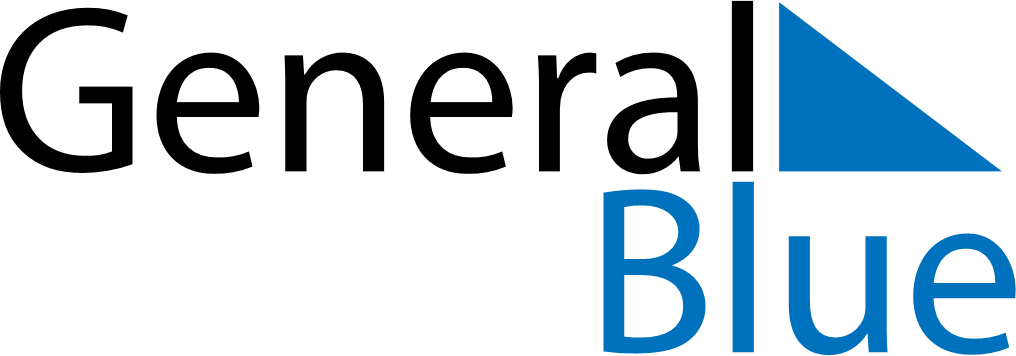 October 2030October 2030October 2030October 2030AlbaniaAlbaniaAlbaniaSundayMondayTuesdayWednesdayThursdayFridayFridaySaturday1234456789101111121314151617181819Mother Teresa Day20212223242525262728293031